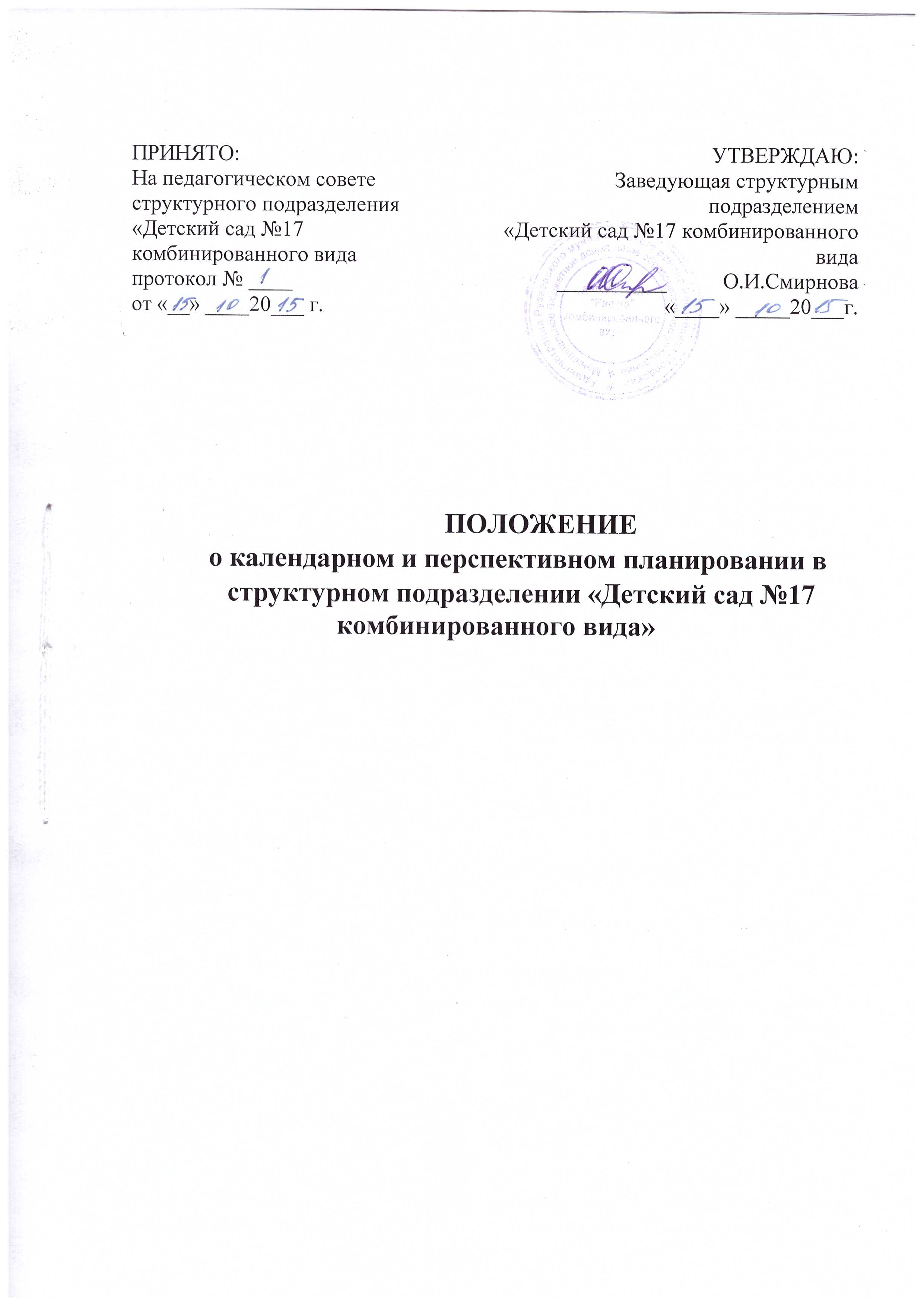 1.Общие положения.1.1. Настоящее  Положение разработано для СП «Детский сад №17 комбинированного вида муниципального бюджетного дошкольного образовательного  учреждения   «Детский сад «Радуга» комбинированного вида» (далее - ДОУ)   в соответствии с Законом Российской Федерации от 29.12.2012г. № 273 – ФЗ «Об образовании в Российской Федерации» федеральным государственным образовательным стандартом дошкольного образования далее (ФГОС  ДО), утвержденным приказом Министерства образования  и науки России от 17.10 2013г. № 1155 «Об утверждении федеральных государственного образовательного стандарта дошкольного образования», Уставом муниципального бюджетного  дошкольного образовательного учреждения Детский сад «Радуга» комбинированного вида, Положением о структурном подразделении «Детский сад №18 комбинированного вида»  Санитарно-эпидемиологическими правилами и нормативами (СанПиН 2.4.1.3049-13), инструктивно- методическим письмом «О гигиенических требованиях к максимальной нагрузке на детей дошкольного возраста в организованных формах обучения», и регламентирует работу  по организации работы кружков  в Учреждении. 1.2. Календарный план учебно-воспитательного процесса в возрастных группах – это заблаговременное определение порядка, последовательности осуществления учебно-воспитательной работы с указанием  образовательной деятельности, необходимых условий, образовательных областей, видов  и форм деятельности.1.3. Календарный план является обязательным документом1.4. Перспективный план учебно-воспитательного процесса в возрастных группах – это заблаговременное определение порядка, последовательности осуществления учебно-воспитательного процесса.2. Цели и задачи.2.1. Обеспечение выполнения ООП в ДОУ.2.2.Организация целостного, непрерывного, содержательного педагогического процесса.2.3. Осуществление воспитательного воздействия на детей систематически и последовательно.3. Принципы планирования.3.1. Системность и концентричность при изучении материала, который подобран по возрастам с учетом задач основной общеобразовательной программы структурного подразделения «Детский сад №17 комбинированного вида» с учетом: «Примерной основной общеобразовательной программы дошкольного образования «Детство»/Т.И. Бабаева, А.Г. Гогоберидзе, О.В. Солнцева и др.. – СПб.: ООО «Издательство «Детство-Пресс», Издательство РГПУ им. А.И. Герцена, 2014; .);   программы  «Подготовка к школе  детей с общим недоразвитием  речи в условиях специального детского сада», авторы: Филичева Т.Б., Чиркина Г.В., ; «Программы обучения детей с недоразвитием фонетического строя речи в подготовительной к школе группе», авторы: Каше Г.А., Филичева Т.Б.,; «Программы обучения и воспитания детей с заиканием» под редакцией С.А.Мироновой,;  «Программы специальных (коррекционных) образовательных учреждений 4 вида (для слабовидящих детей)» под редакцией Л. И. Плаксиной;  «Программы обучения и воспитания детей с ЗПР» под ред. Шевченко;  примерного регионального модуля программы дошкольного образования «Мы в Мордовии живем»/О.В. Бурляева.-Саранск: Мордов. кн.изд-во, 2011. 3.2. В  календарно- тематическом  планировании   одна тема объединяет  все виды деятельности.3.3. Учет  медико-гигиенических требований к последовательности, длительности педагогического процесса и особенно к проведению различных режимных процессов.3.4. Учет местных и региональных особенностей климата.3.5. Учет времени года и погодных условий. Этот принцип реализуется при проведении прогулок, закаливающих и оздоровительных мероприятий, занятий по экологии.3.6. Учет индивидуальных особенностей (тип темперамента ребенка, его  увлечения, достоинства и недостатки, комплексы, чтобы найти подход к его вовлечению в педагогический процесс).3.7. Разумное чередование в плане организованной и самостоятельной деятельности. (ОД;  игр, совместной работы детей и воспитателя, а так же свободной игровой деятельности и общения со сверстниками).3.8. Учет уровня развития детей (проведение занятий, индивидуальной работы, игр по подгруппам).Взаимосвязь процессов воспитания и развития (обучающие задачи планируются не только на ОД, но и в других видах деятельности).3.9. Регулярность, последовательность и повторность воспитательных воздействий (одна игра планируется несколько раз, но изменяются и усложняются задачи – познакомить с игрой, выучить правила игры, выполнять правила, воспитывать доброжелательно отношение к детям, усложнить правила, закрепить знание правил игры и пр.)3.10. Включение элементов деятельности, способствующих эмоциональной разрядке (психогимнастика, релаксация ежедневно, а также цветотерапия, музыка).Планирование строится на основе интеграции.3.11. Планируемая деятельность должна быть мотивирована.3.12. Планировать разнообразную деятельность, способствующую максимально возможному раскрытию потенциала каждого ребенка.4. Организация работы.4.1. Основа планирования педагогического процесса – на основе и в соответствии с федеральным  государственным образовательным стандартом дошкольного образования(ФГОС ДО) (утверждена приказом Минобрнауки России от 17 октября 2013г.. №1155, зарегистрировано в Минюсте России 14 ноября 2013г.. регистрационный №30384) и  с учетом «Примерной основной общеобразовательной программы дошкольного образования»(одобрена решением УМО по общему образованию, протокол от 20 мая 2015г., №2/15); основной  общеобразовательной программы структурного подразделения «Детский сад №17 комбинированного вида» с учетом: «Примерной основной общеобразовательной программы дошкольного образования «Детство»/Т.И. Бабаева, А.Г. Гогоберидзе, О.В. Солнцева и др.. – СПб.: ООО «Издательство «Детство-Пресс», Издательство РГПУ им. А.И. Герцена, 2014; .)4.2. Календарный план составляется на каждый день.4.3. Календарное планирование осуществляется на основе циклограмм.Календарный план – предусматривает планирование всех видов деятельности детей и соответствующих форм их организации на каждый день.4.4. Компонентами календарного планирования являются:4.4.1 Цель и задачи. Они направлены на развитие, воспитание, обучение (цели и задачи должны быть диагностируемыми)4.4.2 Содержание (виды действий и задачи) определяется программой.4.4.3 Организационно-действенный компонент ( образовательные области, виды  и формы деятельности  и методы должны соответствовать поставленным задачам).4.4.4 Результат (что запланировали в самом начале и что получили должно совпадать).4.4.5 Календарный план составляется в соответствии с режимом дня:      -  планирование утреннего отрезка времени  (ОД в  1-ой половине дня);      - планирование НОД и занятия;           - планирование прогулки;      - планирование второй половины дня (ОД во 2 –ой половине дня). -  Образовательная деятельность:   в утренний отрезок времени можно планировать все виды деятельности по желанию детей (игры, общение, труд, индивидуальную работу и пр.). Деятельность не должна быть продолжительной по времени (15-20 минут), ребенок должен увидеть результат своей работы. Утром планируем только знакомые для детей виды деятельности. - Прогулка: наблюдение (за погодой, природой, транспортом, трудом взрослых, сезонными изменениями в одежде и пр.), за явлениями природы; подвижная игра (планируется с учетом погоды, особенностей сезона); спортивная  игра, упражнение или элементы спортивной игры; игры дидактические, хороводные, забавы, творческие; индивидуальная работа  по развитию движений, по подготовке к ОД с детьми которые не усвоили материал (3 – 7 минут), с одаренными детьми, по подготовке к   праздникам; труд (по желанию детей – чем хотят заняться). Соблюдать последовательность действий на прогулке не обязательно, все зависит от настроения и желания детей.- Вечер.  В данный отрезок времени планируются: все виды игр -  настольно-печатные, сюжетно-ролевые, строительные, дидактические, развивающие, театральные; развлечения, праздники, сюрпризы проводимые воспитателем планируются 1 раз в неделю (в четверг или пятницу); труд (ручной труд, хоз-быт коллективный, по подгруппам. - Индивидуальная работа  по всем видам деятельности.- Чтение художественной литературы.- Работа с родителями.- Работа по ЗКР.4.5. Календарное планирование следует начинать с перспективного (сетки ОД), учитывающего:-  требования к максимальной нагрузке на детей;- требования учебно-тематического плана..4.6. Перспективный план составляется к 1 сентября  Перспективный план – составляется на  квартал или пол года или год (допустима коррекция в ходе работы в плане данного вида).В перспективном плане планируются:4.6.1.   ОД - Цели и задачи, источники планирования;4.6.2.  Виды детской деятельности:-  Двигательная-  Игровая-  Изобразительная-  Чтение художественной литературы-  Коммуникативная-  Познавательно-исследовательская-  Трудовая-  Музыкально-художественная-  Конструирование4.6.3. Работа с семьей.4.8. Перспективное планирование осуществляется на основе циклограммы (расписание ОД в ДОУ, утвержденное заведующим).4.9. Календарное и перспективное планирование осуществляется обоими воспитателями группы.4.10.  В перспективном и календарном планах должны учитываться особенности развития детей данной группы и конкретные условия ДОУ.5. Документация и ответственность.5.1. Календарный и перспективный план являются обязательными документами воспитателя.5.2. Контроль за календарным и перспективным планированием осуществляется старшим воспитателем ДОУ ежемесячно  с соответствующей пометкой: Дата проверки. 